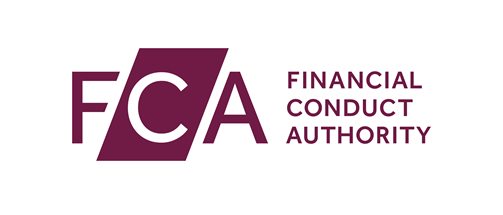 ANNEX IIINotification form for changes to the membership of the management bodyReference number:      Date:      FROM:Name of the data reporting services provider:      Address:      Legal Entity Identifier (where applicable):      Contact details of the designated contact person at the data reporting services providerFull name:      Telephone:      Email:      TO:Member State:      Competent Authority:      Address:      Contact details of the designated contact point at the competent authorityAddress:      Telephone:      Email:      Dear [insert appropriate name]      In accordance with Article 4 of the Commission Implementing Regulation (EU) 2017/1110 please find attached the notification on changes to the membership of the management body.Person at the data reporting services provider in charge of preparing the notification:Full name:      Status/position:      Telephone:      E-mail:      Date:Signed:Information on member(s) leaving the management bodyMember 1Full name      Contact details (Telephone and email address)      Position      Effective date of departure from management body      Reasons for the departure from management body      Member [n]Full name      Contact details (Telephone and email address)      Position      Effective date of departure from management body      Reasons for the departure from management body      Information on new member(s) of the management bodyMember 1Full name      Date and place of birth      Personal national identification number or equivalent thereof      Private address       Contact details (telephone and email address)      Position      Curriculum vitae attached to application:   Yes   NoProfessional experience and other relevant experience
     Educational qualification and relevant training
     Criminal records attached to this application OR self-declaration of good repute and authorisation to the competent authority to make enquiries under Article 4(d) of Commission Delegated Regulation (EU) 2017/571 
     Self-declaration of good repute and authorisation to the competent authority to make enquiries under Article 4(e) of Commission Delegated Regulation (EU) 2017/571
     Minimum time (approximate) that will be devoted to the performance of the person’s functions within the data reporting services provider
     Declaration of any potential conflicts of interest that may exist or arise in performing the duties and how these conflicts are managed
     Additional information relevant for the assessment that the member is sufficiently good repute, possesses sufficient knowledge, skills and experience and commits sufficient time to perform the duties referred to in Article 63(3) of Directive 2014/65/EU of the European Parliament and of the Council  Effective date      Please set out that information here or provide an explanation of how it will be provided, or make reference to the relevant annexes containing the informationMember [n] Full name      Date and place of birth      Personal national identification number or equivalent thereof      Private address      Position      Curriculum vitae attached to application:  Yes   NoProfessional experience and other relevant experience
     Educational qualification and relevant training
     Criminal records attached to this application OR self-declaration of good repute and authorisation to the competent authority to make enquiries under Article 4(d) of Delegated Regulation (EU) 2017/571
     Self-declaration of good repute and authorisation to the competent authority to make enquiries under Article 4(e) of Commission Delegated Regulation (EU) 2017/571
     Minimum time (approximate) that will be devoted to the performance of the person’s functions within the data reporting services provider
     Declaration of any potential conflicts of interest that may exist or arise in performing the duties and how these conflicts are managed
     Additional information relevant for the assessment that the member is of sufficiently good repute, possesses sufficient knowledge, skills and experience and commits sufficient time to perform the duties referred to in Article 63(3) of Directive 2014/65/EU 
     Effective date      Please set out that information here or provide an explanation of how it will be provided, or make reference to the relevant annexes containing the informationComplete updated list of members of the management bodyNamePositionEffective date